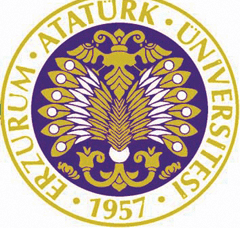 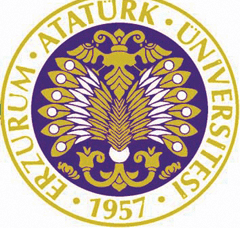                                                         Azami Süre Sonu Sınavı Başvuru DilekçesiAdı ve Soyadı	:Öğrenci No	:Bölümü	:Telefon	: Adres	:                       Fakülteniz ……………………………  Programı öğrencisiyim. Öğrencilikte azami süremi doldurdum. Atatürk Üniversitesi Ön Lisans ve Lisans Programları Azami Öğrenim Süresi Uygulama Esasları gereğince; aşağıda belirttiğim derslerden azami eğitim süresi sonu Ek Sınav hakkından yararlanmak istiyorum.                      Bilgilerinizi ve gereğini arz ederim.	                                                                                            ………/………/20                                                                                                                    Adı-Soyadı            İmza	              Tüm alanlar doldurulmalıdır.Sıra.NoDers KoduDers AdıDönem/Yarıyılı            (1,2,3…)